              6th Form Extra Curricular Activities 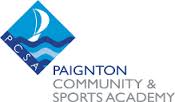 Summer Term 2017EVERYONE WELCOME Breakfast clubs run from 8-8.30am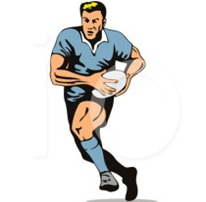 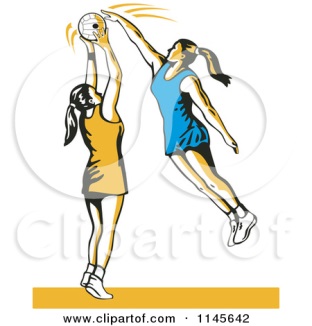 Lunchtime clubs run from 1-1.30pmAfter School activities runs from 3-4pmActivityWhenWhereMondayMondayMondayFitness SuiteLunchBRFitness SuiteAfter SchoolBRTennisAfter SchoolHubTuesdayTuesdayTuesdayBTEC OEd (Level 3) catch up B11 -LunchB11Fitness SuiteLunchFitness Suite BRTen Tours TrainingAfter SchoolB10BTEC Revision ClubAfter SchoolB34Satalite Rowing ClubAfter SchoolRowing RoomGirls Night – Invite OnlyAfter SchoolBR Fitness SuiteBadmintonAfter SchoolWRC HubAthletics ClubAfter SchoolAstroWednesdayWednesdayWednesdayFitness SuiteLunchBRCricketAfter SchoolAstroCricketAfter SchoolHubFitness SuiteAfter SchoolBRCapture the FlagAfter SchoolBR Sports HallThursdayThursdayThursdayFree PlayLunchWRC AstroFitness SuiteLunchBRVolleyballAfter SchoolBr Sports HallFitness SuiteAfter SchoolBRFridayFridayFridayFitness SuiteBreakfastBR Fitness Suite 8.00-8.30Free PlayLunchWRC AstroHub ClubLunchWRC HubFitness SuiteLunchFitness Suite BRFitness SuiteAfter SchoolBR